МУНИЦИПАЛЬНОЕ УЧРЕЖДЕНИЕ«УПРАВЛЕНИЕ ОБРАЗОВАНИЯ»ЭЛЬБРУССКОГО МУНИЦИПАЛЬНОГО РАЙОНАКАБАРДИНО-БАЛКАРСКОЙ РЕСПУБЛИКИ361624, Кабардино-Балкарская Республика, город Тырныауз, проспект Эльбрусский, №-39Тел.4-39-25, e-mail:obrelbrus@yandex.ru   ПРИКАЗ 26.04.2021 г. 	             г.п. Тырныауз                         №  82Об  	организации и проведении диагностических
мероприятий в форме контрольных работ по программам основного
общего образования для обучающихся 9-х классов в 2021 году	В соответствии с письмом Федеральной службы по надзору в сфере образования и науки от 25 марта 2021 г. № 04-17 и приказом Министерства просвещения, науки и по делам молодежи  Кабардино-Балкарской Республики  «Об утверждении Порядка организации и проведения диагностических мероприятий в форме контрольных работ по программам основного общего образования для обучающихся 9-х классов в 2021 году» № 22/363 от 20.04.2021 годаПРИКАЗЫВАЮ:Организовать  и провести диагностические мероприятия в форме контрольных работ по программам основного общего образования для обучающихся 9-х классов (далее контрольные работы / КР), согласно «Порядка  организации и проведения диагностических мероприятий в форме контрольных работ по программам основного общего образования для обучающихся 9-х классов в 2021 году», утвержденного приказом Минпросвещения КБР  от  20 апреля 2021 г. № 22/363 (далее Порядок)Назначить:- координатором проведения контрольных работ  в Эльбрусском муниципальном районе ведущего специалиста МУ «Управление образования» администрации Эльбрусского муниципального района  Шахмурзаеву А.М.(далее муниципальный координатор КР), в том числе ответственной  за обеспечение информационной безопасности заданий для проведения контрольных работ;- ответственным за технологическое обеспечение проведения КР инженера - программиста МУ «Управление образования» администрации Эльбрусского муниципального района  Кочкарова А.М. 3. Утвердить прилагаемый состав муниципальных  предметных комиссий  по проверке контрольных работ.4. Утвердить прилагаемый  график работы муниципальных предметных комиссий и место работы предметных комиссий5.  Руководителям  образовательных организаций обеспечить:	- назначение  ответственных за организацию и проведение контрольных работ, в том числе за обеспечение информационной безопасности заданий для проведения контрольных работ;- внесение необходимых изменений в расписание учебных занятий в дни проведения контрольных работ;- тиражирование заданий контрольной работы в присутствии лица, ответственного за организацию и проведение контрольных работ;- объективность проведения контрольных работ;- ознакомление обучающихся с результатами контрольных работ не позднее 10 календарных дней со дня проведения контрольной работы по соответствующему учебному предмету;- информирование обучающихся и их родителей (законных представителей) по вопросам организации и проведения контрольных работ; - проведение контрольных работ в образовательных организациях с соблюдением санитарно-эпидемиологических требований;- взаимодействие по вопросам подготовки и проведения контрольных работ с РЦОИ.- представление запечатанных бланков ответов участников контрольной работы (поаудиторно) на бумажных и электронных носителях  в  МУ «Управления образования» администрации Эльбрусского муниципального района муниципальному координатору  в день проведения контрольных работ:мая 2021 г. – по географии   и  английскому языку ;мая 2021 г. – по биологии, литературе, информатике и информационно-коммуникационным технологиям (ИКТ);мая 2021 г. – по физике и истории;мая 2021 г. – по обществознанию и химии.6. Муниципальному  координатору  КР:- обеспечить представление в РЦОИ сведений о выборе учебных предметов участниками контрольных работ;- организовать работу муниципальных предметных комиссий по  проверке контрольных работ (далее – муниципальные предметные комиссии);- обеспечить   проведение  контрольных  работ в образовательных организациях с соблюдением санитарно-эпидемиологических требований;- обеспечить   доставку в РЦОИ материалов контрольных работ с результатами проверок  в соответствии с графиком Минпросвещения КБР.	7.  Контроль за исполнение приказа оставляю за собой.Начальник  управления  образования                        Н. АтакуеваИсп. Шахмурзаева А.М.МуниципальнэIуэхущIапIэКъэбэрдей-БалъкъэрРеспубликэми Эльбрус муниципальнэкуейм щIэныгъэмкIэ и управленэ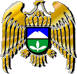 Муниципал учреждениеКъабарты-МалкъарРеспубликаныЭльбрус муниципал районнубилимбериууправлениясы